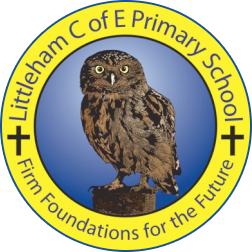 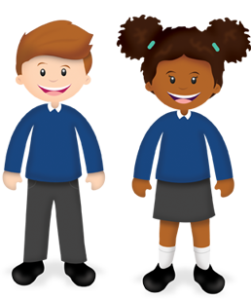 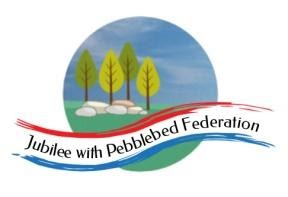 Year:Week beg:18/1/2021Lesson OneLesson TwoLesson ThreeLesson FourLesson FiveLesson FiveMondayTuesdayWednesdayThursdayFriday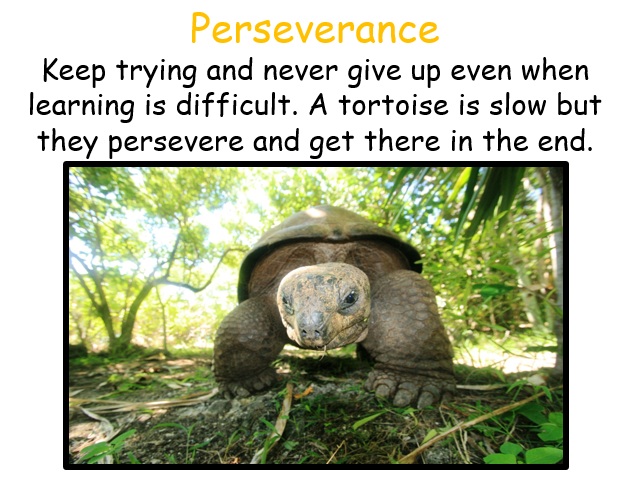 __________has behaved like a ‘Tortoise’ at home by…..